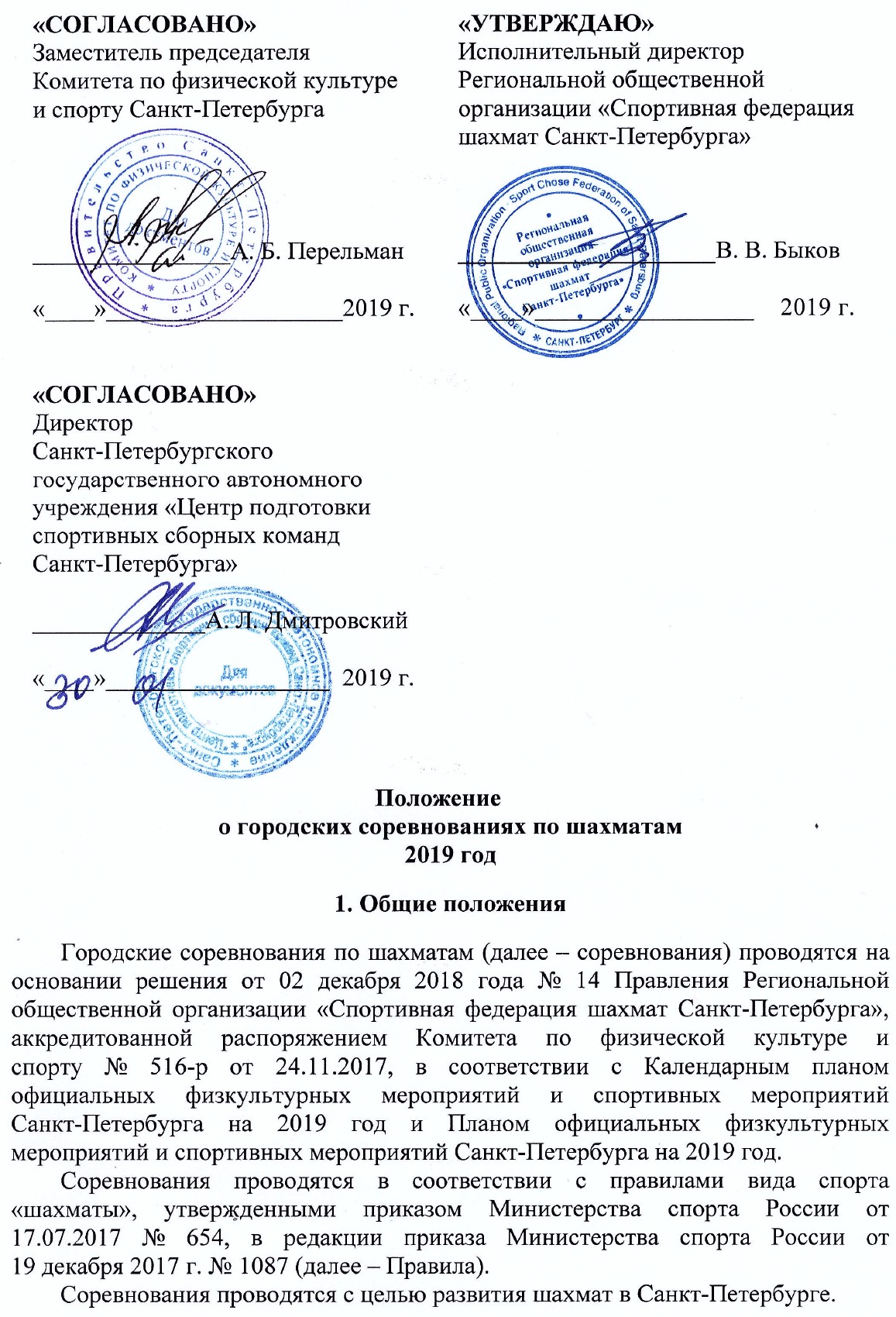     Задачами проведения соревнований являются:- увеличение числа занимающихся шахматами и повышение спортивного мастерства;       - подготовка спортивного резерва;- выявление сильнейших спортсменов для формирования состава спортивной сборной команды Санкт-Петербурга для участия во всероссийских соревнованиях. Организаторам и участникам соревнований запрещается оказывать противоправное влияние на результаты соревнований, участвовать в азартных играх в букмекерских конторах и тотализаторах путем заключения пари на официальные спортивные соревнования в соответствии с требованиями, установленными пунктом 3 части   4 статьи 26.2 Федерального закона от 
4 декабря 2007 года № 329-ФЗ «О физической культуре и спорте в Российской Федерации».2. Организаторы соревнованийВ соответствии с пунктом 2.4 статьи 16.1 Федерального закона от 4 декабря 2007 года № 329-ФЗ «О физической культуре и спорте в Российской Федерации» организатором соревнований выступает Региональная общественная организация «Спортивная федерация шахмат Санкт-Петербурга» (далее — РОО «СФШ СПб»).Содействие в организации и проведении соревнований осуществляют: - Комитет по физической культуре и спорту Санкт-Петербурга (далее –  Комитет);   - Санкт-Петербургское государственное автономное учреждение «Центр подготовки спортивных сборных команд Санкт-Петербурга (далее – СПб ГАУ «Центр подготовки»).Непосредственное проведение соревнований осуществляет Главная судейская коллегия (далее – ГСК), утвержденная РОО «СФШ СПб». 3. Обеспечение безопасности участников и зрителей, медицинское обеспечениеСоревнования проводятся на спортивных сооружениях, отвечающих требованиям соответствующих нормативно-правовых актов, действующих на территории Российской Федерации и направленных на обеспечение общественного порядка и безопасности участников и зрителей, а также при наличии актов готовности объекта спорта к проведению соревнований, утверждаемых в установленном порядке.  Обеспечение безопасности участников и зрителей осуществляется согласно требованиям правил обеспечения безопасности при проведении официальных спортивных соревнований, утвержденных постановлением Правительства Российской Федерации от 18.04.2014 № 353.Участие в соревнованиях осуществляется только при наличии договора о страховании жизни и здоровья от несчастных случаев, который представляется в комиссию по допуску участников на каждого участника соревнований. Страхование участников соревнований может производиться как за счет бюджетных, так и внебюджетных средств в соответствии с действующим законодательством Российской Федерации и субъектов Российской Федерации. Оказание скорой медицинской помощи осуществляется в соответствии с приказом Министерства здравоохранения Российской Федерации от 01.03.2016  № 134н «О порядке организации оказания медицинской помощи лицам, занимающимся физической культурой и спортом (в том числе при подготовке и проведении физкультурных мероприятий и спортивных мероприятий), включая порядок медицинского осмотра лиц, желающих пройти спортивную подготовку, заниматься физической культурой и спортом в организациях и (или) выполнить нормативы испытаний (тестов) Всероссийского физкультурно-спортивного комплекса «Готов к труду и обороне».Обеспечение медицинской помощью участников соревнований возлагается на РОО «СФШ СПб».Каждый участник должен иметь действующий медицинский допуск спортивного диспансера, который является основанием для допуска к участию в соревнованиях, либо разовую медицинскую справку о допуске к соревнованиям.4. Общие сведения о спортивных соревнованиях5. Участники соревнованийВозрастные и квалификационные требования к участникам соревнований согласно разделу 4 настоящего Положения.К участию в соревнованиях допускаются спортсмены Санкт-Петербурга, имеющие постоянную или временную регистрацию в Санкт-Петербурге или официально занимающиеся в физкультурно-спортивных организациях     
Санкт-Петербурга. К участию в соревнованиях п.п. 9, 12, 18, 21-25, 31, 32, 37 
раздела 4 настоящего Положения дополнительно допускаются спортсмены других субъектов РФ и иностранные спортсмены.Соревнования п. 30 проводятся в 3-х лигах (первая, высшая и суперлига). В соревнованиях участвуют команды детских спортивных организаций на основании заявок, представленных в Детско-юношескую комиссию РОО «СФШ СПб». Суперлига формируется из команд по результатам 2018 года + одна команда-победитель высшей лиги 2018 года.  Соревнования п.п. 33-36 являются отбором к участию в финалах первенств Санкт-Петербурга (мальчики и девочки 11-13 лет, юноши и девушки 15-19 лет).К участию в соревнованиях п. 38 допускаются спортсмены, согласно разделу 4 настоящего Положения + 20 человек из полуфинала до 11 лет и 10 человек из полуфинала до 13 лет.К участию в соревнованиях п.39 допускаются спортсмены, согласно разделу 4 настоящего Положения + по 10 победителей из полуфинала до 15 и 17 лет, а также 3 победителя из полуфинала до 19 лет.Участники, имеющие персональное право участия в первенствах 
Санкт-Петербурга по шахматам (финалы) могут участвовать в первенствах  
Санкт-Петербурга по шахматам (полуфиналы) только при условии отказа от данного персонального права участия в финале.Спортсмен имеет право участвовать в первенствах Санкт-Петербурга по шахматам (финалы) в том случае, если в 2019 году он не участвовал в первенствах иных субъектов Российской Федерации.Состав участников от организации не ограничен.Дополнительные требования к участникам соревнований оговариваются в регламентах конкретных соревнований, утвержденных РОО «СФШ СПб».6. Заявки на участиеПредварительные заявки на участие в соревнованиях подаются по форме:На комиссии по допуску, проходящей по месту проведения 
соревнований,  представитель команды должен представить заявку, заверенную руководителем организации, с действующим медицинским допуском на каждого спортсмена.К заявке прилагаются следующие документы на каждого 
спортсмена:- паспорт (свидетельство о рождении);- договор (оригинал)  о страховании жизни и здоровья  от несчастных случаев;- классификационная книжка спортсмена.Все судьи обязаны представить в мандатную комиссию копии паспорта, ИНН, СНИЛС и книжку спортивного судьи.7. Подведение итогов соревнованийП.п. 1, 4, 5, 7, 8, 10, 11, 13-19, 23, 24, 27-28, 31, 32, 40, 46 
раздела 4 настоящего Положения:Победитель и призеры определяются по наибольшей сумме набранных очков. 
          В случае равенства очков более высокое место определяется последовательно по следующим дополнительным показателям:- коэффициент Бухгольца;- усеченный коэффициент Бухгольца; - коэффициент Зонненборна-Бергера;- результат личной встречи;- количество побед;- количество партий, сыгранных черным цветом.П.п. 2, 3, 6, 20, 26 раздела 4 настоящего Положения: Места в соревнованиях в командном зачете распределяются в соответствии с количеством командных очков. В случае равного количества очков места распределяются по дополнительным показателям (в порядке убывания значимости):- командные очки за матчи (2 за победу, 1 за ничью, 0 за поражение);- результаты личных встреч всех команд той же очковой группы;- коэффициент Зоннеборна-Бергера (в соответствии с программой Swiss Manager);- лучший результат, показанный на первой доске, при дальнейшем равенстве – на второй и последующих досках соответственно.П.п. 9, 12, 22 раздела 4 настоящего Положения:  Победитель и призеры определяются по наибольшей сумме набранных очков. В случае равенства очков места определяются по следующим дополнительным показателям (в порядке приоритетности):- в турнирах по швейцарской системе:а) результат личной встречи;б) усеченный коэффициент Бухгольца-1;в) коэффициент Бухгольца;г) количество побед;д) число партий, сыгранных черными фигурами (несыгранные партии считаются как «игранные» белыми фигурами);е) средний российский рейтинг соперников.- в турнирах по круговой системе:а) личная встреча;б) коэффициент Зоннеборна-Бергера;в) система Койя;г) большее число побед;д) число партий, сыгранных черными фигурами (несыгранные партии считаются как «игранные» белыми фигурами).В случае равенства очков и всех дополнительных показателей при дележе мест медали и кубки – по жребию.П.п. 21, 25, 37 раздела 4 настоящего Положения:Победитель и призеры определяются по наибольшей сумме набранных очков. В случае равенства очков места определяются по следующим дополнительным показателям (в порядке приоритетности):- личная встреча;- система Койя;- коэффициент Зоннеборна-Бергера;- количество побед;- количество партий, сыгранных черным цветом.П. 29 раздела 4 настоящего Положения: Для решения предлагаются следующие шахматные композиции. 1 тур – задачи с заданием: мат в 2 хода (2 задачи), мат в 3 хода (1 задача), многоходовка (1 задача);2 тур – задачи с заданием: мат в 2 хода (2 задачи), мат в 3 хода (1 задача),  этюд (выигрыш или ничья).Время на решение в каждом туре – 60 минут, перерыв между турами 
30 минут.При оценке решений участников соревнования начисление очков ведется с учётом следующих требований:  - правильное и полное решение, в том числе побочное, оценивается в 5 очков, а неполное решение оценивается в меньшее количество очков;  - если окажется, что у композиции нет решения, то за неё все участники получают 0 очков и им в зачет идёт полное время тура;  - нелегальная позиция задачи или этюда не является основанием для исключения данного задания из турнира;  - если ход записан участником неправильно, неясно или двусмысленно, то этот вариант или отдельное решение рассматриваются, как неправильные; - участник, получивший 0 очков в туре, получает в зачёт полное время этого тура.Победители первенства определяются по наибольшей сумме набранных очков в двух турах. В случае равенства очков преимущество отдаётся участнику, затратившему меньше суммарно времени при решении заданий двух туров. 
В случае равенства и этого показателя у нескольких участников проводится делёж мест.П. 30 раздела 4 настоящего Положения:  Места в соревнованиях в командном зачете распределяются в 
соответствии с количеством командных очков. В случае равного количества очков места распределяются по дополнительным показателям (в порядке убывания значимости):- командные очки за матчи (2 за победу, 1 за ничью, 0 за поражение);- результаты личных встреч всех команд той же очковой группы;- коэффициент Зоннеборна-Бергера (в соответствии с программой Swiss Manager);- лучший результат, показанный на первой доске, при дальнейшем равенстве – на второй и последующих досках соответственно.П.п. 33-36 раздела 4 настоящего Положения: В турнирах по швейцарской системе:- результат личной встречи;- усеченный коэффициент Бухгольца-1;- коэффициент Бухгольца;- количество побед;- число партий, сыгранных черными фигурами (несыгранные партии считаются как «игранные» белыми фигурами);- средний российский рейтинг соперников.В турнирах по круговой системе:- коэффициент Зоннеборна-Бергера;- результат личной встречи;- количество побед;- система Койя.П.п. 38, 39, 41, 42, 44, 45 раздела 4 настоящего Положения:  Победители и призеры определяются отдельно среди юношей и девушек до 15 лет, до 17 лет и до 19 лет в соответствии с общим количеством очков. В случае равенства очков места распределяются по следующим дополнительным показателям (в порядке приоритетности).     В турнирах по швейцарской системе:- результат личной встречи;- усеченный коэффициент Бухгольца-1;- коэффициент Бухгольца;- количество побед;- число партий, сыгранных черными фигурами (несыгранные партии считаются как «игранные» белыми фигурами);- средний российский рейтинг соперников.В турнирах по круговой системе:- коэффициент Зоннеборна-Бергера;- результат личной встречи;- количество побед;- система Койя.В случае равенства очков и всех дополнительных показателей при дележе «выходящего» места применяется следующее:При равенстве суммарных очков у двоих участников между ними проводится дополнительное соревнование по следующему регламенту: две партии в блиц с контролем 3 минуты до конца партии с добавлением 2 секунд на каждый ход, начиная с 1-го, каждому участнику.При ничейном счете 1:1 играется решающая партия («Армагеддон») с контролем 5 минут белым и 4 минуты черным, с добавлением 3 секунд на ход, начиная с 61-го хода каждому участнику. Цвет фигур выбирает спортсмен, вытянувший жребий. В случае ничьей победителем считается участник, игравший черными фигурами.При равенстве суммарных очков у троих и более участников между 
ними проводится дополнительное соревнование в блиц с контролем 3 минуты до конца партии с добавлением 2 секунд на каждый ход, начиная с 1-го, каждому участнику, для выявления победителя или 2-х лучших участников, которые затем играют решающую партию («Армагеддон»).Дополнительное соревнование начинаются не раньше, чем через 15 минут после окончания партий всех соискателей.П. 43 раздела 4 настоящего Положения:   Порядок определения победителей – в соответствии с регламентом соревнования.8. НаграждениеПобедители и призеры соревнований п.п. 1, 4, 11, 15, 19, 21, 25, 
32, 37 отдельно среди мужчин и женщин награждаются дипломами. Победители и призеры соревнований п.п. 5, 7, 8, 10, 13, 16, 17, 18, 28, 46 отдельно среди мальчиков и девочек, юношей и девушек, мужчин и женщин награждаются кубками и дипломами.Победители и призеры соревнований п.п. 9, 12, 14, 22, 24, 27, 31, 40 в каждой возрастной группе отдельно среди мальчиков и девочек, юношей и девушек, мужчин и женщин награждаются кубками, медалями и дипломами.Победители и призеры соревнований п.п. 23 отдельно среди мужчин и женщин награждаются медалями и дипломами.Победители соревнований п.п. 29, 38-39, 41-42, 44-45 в каждой возрастной группе отдельно среди мальчиков и девочек, юношей и девушек, мужчин и женщин награждаются кубками, медалями и дипломами, а призеры в каждой возрастной группе, отдельно среди мальчиков и девочек, юношей и девушек, мужчин и женщин соревнований награждаются медалями и дипломами.Команды-победители и призеры соревнований п. 3, 6 награждаются кубками, а участники команд-победителей и призеров награждаются медалями и дипломами. Команды-победители и призеры соревнований п. 20, 26 награждаются кубками и дипломами, а участники команд-победителей и призеров, а также тренеры команд награждаются дипломами.Команды-победители и призеры соревнований п. 30 в каждой лиге награждаются кубками и дипломами, участники команд-победителей и призеров в каждой лиге награждаются медалями и дипломами, а тренеры команд каждой лиги награждаются дипломами.Команда-победитель соревнований п. 43 награждается кубком. Участники команд победителей и призеров награждаются дипломами.В соревнованиях п. 2, 33-36 награждение не производится.9. ФинансированиеРасходы, связанные с организацией и проведением соревнований:– за счет средств бюджета Санкт-Петербурга, в соответствии с 
таблицей 1.Таблица 1- за счет средств РОО «Спортивная федерация шахмат», в соответствии с таблицей 2:Таблица 2Заместитель директора поспортивным вопросам 					            ________ О.Б. АлександроваИнструктор-методист						      __________ С.В. КостяеваНачальник отдела по неолимпийским,техническим видам спорта и спорту инвалидов						                   __________ Н.И. ЕгоровГлавный специалист по спорту 			      ____________ Ж.Ю. Кононенко№Наименование спортивного соревнования,место проведенияХарактер подведения итогов соревнованийПланируемое количество участников (всего)Спортивная квалификацияСостав участниковСроки проведения, программа соревнований, контроль времениСистема проведения, количество туровНаименование и код спортивной дисциплины1234567891ЧемпионатСанкт-Петербурга по быстрым шахматам среди женщин (финал)ШК «Медный всадник»Саперный пер., 10Л301 р.Женщины(.р. и старше)16.02.2019 – 17.02.201916.0211.00 -  11.40     регистрация участников, заседание комиссии по допуску 11.40 - 11.50      техническое совещание ГСК, избрание Апелляционного комитета11.50 – 12.00     жеребьевка12.00 – 17.00     1-5 туры17.0212.00 – 17.00     6-9 туры17.30 – 18.00     закрытие соревнований Контроль времени – 10 минут на партию каждому участнику с добавлением 5 секунд на каждый ход, начиная с первого.Коэффициент ЭЛО обсчитывается.В соревновании действуют античитерские правила FIDE при стандартном уровне защиты.Швейцарская, 9 туровБыстрые шахматы0880012811Я2Командное первенство Санкт-Петербурга по шахматам среди юношей и девушек до 19 лет (полуфинал)по назначениюК502 р.Юноши и девушки до 19 лет (2001-.р.)Состав команды 
3 юноши + 
1 девушка, запас 100%Допускаются 
8 лучших команд по среднему российскому рейтингу17.02.201910.00–10.50    регистрация участников,  работа комиссии по допуску,  жеребьевка10.50               открытие соревнований11.00–16.30   1-7 туры17.00              закрытие соревнованийКонтроль времени: при 6 или менее командах - 15 минут на партию каждому участнику с добавлением 10 секунд на каждый сделанный ход, начиная с первого; при 7 или 8 командах: 10 минут на партию каждому участнику с добавлением 5 секунд на каждый сделанный ход, начиная с первого.В соревновании действуют античитерские правила FIDE при стандартном уровне защиты.Круговая, 1 кругШахматы 0880012811Я3Командное первенство Санкт-Петербурга по шахматам среди мальчиков и девочек до 11 летпо назначениюК1503 юн.Мальчики и девочки до 11 лет (2009-.р.) Состав команды 
6 мальчиков и 
2 девочки, запас 100%22.02.2019-25.02.201922.0210.00 – 10.50     регистрация участников,  работа комиссии по допуску, жеребьевка10.50              открытие соревнований11.00 – 16.00     3-4 туры24.0211.00 – 16.00    5-6 туры25.0211.00 – 16.00    7-8 туры16.00 – 17.00    закрытие соревнованийКонтроль времени: 57 минут на партию каждому участнику с добавлением 3 секунд на каждый сделанный ход, начиная с первого.В соревновании действуют античитерские правила FIDE при стандартном уровне защиты.Швейцарская,8 туровШахматы 880012811Я4ЧемпионатСанкт-Петербурга по быстрым шахматам среди мужчин (финал)ШК «Медный всадник»Саперный пер., 10Л501 р.Мужчины(.р. и старше)23.02.2019 – 24.02.201923.0211.00 -  11.40    регистрация участников, заседание комиссии по допуску и ГСК11.40 - 11.50     техническое совещание, избрание Апелляционного комитета11.50 – 12.00    заседание ГСК, жеребьевка12.00 – 17.00    1-5 туры24.0212.00 – 17.00    6-9 туры17.30 – 18.00    закрытие соревнованийКонтроль времени – 10 минут на партию каждому участнику с добавлением 5 секунд на    каждый ход, начиная с первого.Коэффициент ЭЛО обсчитывается.В соревновании действуют античитерские правила FIDE при стандартном уровне защиты.Швейцарская,9 туровБыстрые шахматы0880012811Я5Кубок Спортивной федерации шахмат по шахматам среди мальчиков и девочек 9-11 лет (1-6 этапы) ШК «Медный всадник»Саперный пер., 10Л503 юн.Мальчики и девочки 9-11 лет(2008 – .р.)27.02.2019 – 03.03.201903.04.2019 – 07.04.201908.05.2019 – 12.05.201918.09.2019 – 22.09.201923.10.2019 -  27.10.201911.12.2019 – 15.12.201927.02, 03.04, 08.05, 18.09, 23.10, 11.1215.00 -  15.45     регистрация участников, работа комиссии     по допуску15.45 – 15.55    жеребьевка16.00 – 18.00     1 тур28.02- 01.03, 04.04– 05.04, 09.05-10.05, 19.09-20.09, 24.10– 25.1016.00 – 20.15    2 - 5 туры02.03-03.03, 06.04– 07.04, 11.05– 12.05, 21.09-22.09, 26.10– 27.10, 14.12– 15.1211.30  - 15.45   6 - 9 туры16.00                закрытие соревнованийКонтроль времени – 60 минут до конца партии каждому участнику. Максимально допустимое опоздание на тур – 30 минут. Коэффициент ЭЛО обсчитывается.В соревновании действуют античитерские правила FIDE при стандартном уровне защиты.Швейцарская, 9 туровШахматы0880012811Я6Командное первенство Санкт-Петербурга по шахматам среди юношей и девушек до 19 лет (финал)ШК «Медный всадник»Саперный пер., 10К502 р.Юноши и девушки до 19 лет (2001-2002 г.р.)Состав команды 
3 юноши + 
1 девушка, запас 100%Допускаются 
3 команды из полуфинала и 
3 команды из финала 2018 г.06.03.2019 – 10.03.201915.30 – 16.00    регистрация участников, работа комиссии по допуску, жеребьевка16.10                открытие соревнований16.15 – 20.45   1-5 туры06.03, 21.00     закрытие соревнованийКонтроль времени: 90 минут на партию каждому участнику с добавлением 30 секунд на каждый сделанный ход, начиная с первого.В соревновании действуют античитерские правила FIDE при стандартном уровне защиты.Круговая ,1 кругШахматы 0880012811Я7Кубок Спортивной федерации шахмат по шахматам среди юношей и девушек до 17 лет (1-6 этапы)по назначениюЛ603 р.Юноши и девушки до 17 лет (2003-2004 г.р.)16.03.2019 – 20.03.201909.04.2019 – 13.04.201913.05.2019 – 17.05.201906.06.2019  - 10.06.201910.09.2019 -  14.09.201908.10.2019 -  12.10.201916.03., 09.04., 13.05., 06.06., 10.09., 08.1015.00 -  15.50     регистрация участников, работа комиссии     по допуску15.50 – 15.55    жеребьевка16.00 – 22.00     1 тур17.0312.00-19.00       2 тур18.03-19.0315.00 – 22.00    3 - 4 туры 10.04-12.04., 14.05-16.05., 07.06-08.06., 11.09-13.09., 09.10-11.1015.00 – 22.00    2 - 4 туры09.0612.00-19.00       4 тур20.03., 13.04., 17.05., 10.06., 14.09., 12.1015.00-21.00    5 тур22.00 - закрытие соревнованийКонтроль времени – 90 минут до конца партии каждому участнику с добавлением 30 секунд на каждый ход, начиная с первого. Максимально допустимое опоздание на тур – 30 минут. Коэффициент ЭЛО обсчитывается.В соревновании действуют античитерские правила FIDE при стандартном уровне защиты.Швейцарская, 5 туровШахматы0880012811Я8Кубок Спортивной федерации шахмат по быстрым шахматам среди мальчиков и девочек, юношей и девушек до 15 лет (1-8 этапы)по назначениюЛ403 р.Юноши и девушки до 15 лет (2005-2006 г.р.)22.03.2019, 07.04.2019, 14.04.2019, 05.05.2019, 19.05.2019, 09.06.2019, 23.06.2019, 30.06.201922.0315.00 -  16.50    регистрация участников, заседание комиссии по допуску 16.50 – 17.00   жеребьевка17.00 – 22.00    1-7 туры07.04., 14.04., 05.05., 19.05., 09.06., 23.06., 30.0611.00 -  11.50    регистрация участников, заседание комиссии по допуску11.50 – 12.00   жеребьевка12.00 – 18.00    1-7 турыКонтроль времени – 10 минут на партию каждому участнику с добавлением 5 секунд на каждый ход, начиная с первого.Коэффициент ЭЛО обсчитывается.В соревновании действуют античитерские правила FIDE при стандартном уровне защиты.Швейцарская, 7 туровБыстрые шахматы0880012811Я9Традиционный турнир по шахматам «Кубок Б.В. Спасского» среди мальчиков и девочек до 9, 11 и 13 лет, юношей и девушек до 15 летпо назначениюЛ2003 юн.3 юн.3 р.2 р.Мальчики и девочки         до 9 лет(2011-2014 г.р.)Мальчики и девочки         до 11 лет(2009 – 2010 г.р.)Мальчики и девочки         до 13 лет(2007 – 2008 г.р.)Юноши и девушки до 15 лет2005 – 2006 г.р.22.03.2019-28.03.03.201922.03, 24.03, 26-27.0311.00-11.55       регистрация участников, работа комиссии по допуску, жеребьевка12.00 – 15.00    1,4,7,8 туры23.03, 25.0311.00 – 18.00    2,3 туры и 5-6 туры28.0311.00 – 16.00    9 тур16.00 – 18.00    закрытие соревнований         Контроль времени – 90 минут на партию каждому участнику с добавлением 30 секунд на каждый ход, начиная с первого, на электронных часах DGT. В возрастной категории «до 9 лет» - 60 минут на партию каждому участнику с добавлением 30 секунд на каждый ход, начиная с первого, на электронных часах DGT.При опоздании на тур (кроме первого) более чем на 30 минут участник получает «минус». На первый тур опоздание не допускается. Для участников, не имеющих соперника в первом туре, будет проведена дополнительная жеребьевка.Участникам запрещаются переговоры о ничьей до 40 хода включительно.Коэффициент ЭЛО обсчитывается.Запись партий обязательна. В соревновании действуют античитерские правила FIDE при стандартном уровне защиты.Швейцарская, 9 туровШахматы0880012811Я10Кубок Спортивной федерации шахмат по быстрым шахматам среди мужчин и женщин (1-8 этапы)ШК «Медный всадник»Саперный пер., 10Л503 р.Мужчины и женщины(2011 г.р. и старше)23.03.2019, 13.04.2019, 04.05.2019, 01.06.2019, 31.08.2019, 28.09.2019, 19.10.2019, 01.11.201916.00 -  16.50    регистрация участников, работа комиссии по допуску16.50 – 17.00    жеребьевка17.00 – 21.00    1- 7 турыКонтроль времени – 10 минут на партию каждому участнику с добавлением 5 секунд на каждый ход, начиная с первого.Коэффициент ЭЛО обсчитывается.В соревновании действуют античитерские правила FIDE при стандартном уровне защиты.Швейцарская, 7 туровБыстрые шахматы0880012811Я11Рейтинговый турнир по шахматам «Овертайм 2019»по назначениюЛ503 р.Мужчины и женщины(2011 г.р. и старше)23.03.2019 – 31.03.201923.0310.00 -12.00  регистрация участников, работа комиссии по допуску, жеребьевка12.00 – 17.00 1  тур24.03 – 31.0312.00 -19.00   2 – 9 турыКонтроль времени – 90 минут на партию каждому участнику с добавлением 30 секунд на каждый ход, начиная с первого, на электронных часах DGT.   При опоздании на тур (кроме первого) более чем на 30 минут участник получает «минус». На первый тур опоздание не допускается. Для участников, не имеющих соперника в первом туре, будет проведена дополнительная жеребьевка.Участникам запрещаются переговоры о ничьей до 40 хода включительно.Коэффициент ЭЛО обсчитывается.В соревновании действуют античитерские правила FIDE при стандартном уровне защиты.Швейцарская, 9 туровШахматы0880012811Я12Традиционный шахматный турнир «Петровская Ладья»по назначениюЛ150-3003 р.3 р.3 р.3 р.3 юн.Мужчины и женщины(2000 г.р. и старше)Юноши и девушки до 19 лет(2001-2002 г.р.)Юноши и девушки до 17 лет(2003 – 2004 г.р.)Юноши и девушки до 15 лет(2005 – 2006 г.р.)Мальчики и девочки до 13 лет (2007-2008 г.р.)23.03 -28.03.201903.08 -11.08.2019 02.11 -07.11.2019 23.03, 02.1110.00 – 11.00    регистрация участников, работа комиссии по допуску, жеребьевка11.00 – 17.00    1, 2 туры24.03-27.03, 03-06.1111.00 – 18.00    3-8 туры28.03, 07.1111.00 – 16.00    9 тур16.30 – 18.00    закрытие соревнований  03.08 – 10.0810.00 – 11.00    регистрация участников, работа комиссии по допуску,  жеребьевка11.00 – 18.00    1-8 туры11.0810.00 – 11.00    заседание ГСК11.00 – 18.00    9 тур18.00                 закрытие соревнованийКонтроль времени – 90 минут на партию каждому участнику с добавлением 30 секунд на каждый ход, начиная с первого, на электронных часах DGT.При опоздании на тур (кроме первого) более чем на 30 минут участник получает «минус». На первый тур опоздание не допускается. Для участников, не имеющих соперника в первом туре, будет проведена дополнительная жеребьевка.Участникам запрещаются переговоры о ничьей до 40 хода включительно.Запись партий обязательна.Коэффициент ЭЛО обсчитывается.В соревновании действуют античитерские правила FIDE при стандартном уровне защиты.Швейцарская,9 туровШахматы0880012811Я13Кубок Спортивной федерации шахмат по блицу среди мужчин и женщин (1-8 этапы)ШК «Медный всадник»Саперный пер., 10Л503 р.Мужчины и женщины(2011 г.р. и старше)24.03.2019, 14.04.2019, 05.05.2019, 02.06.2019, 01.09.2019, 29.09.2019, 20.10.2019, 02.11.201916.00 -  16.50    регистрация участников, работа  комиссии по допуску16.50 – 17.00    жеребьевка17.00 – 21.00    1- 11 турыКонтроль времени – 3 минуты на партию каждому участнику с добавлением 2 секунд за каждый сделанный ход.Коэффициент ЭЛО обсчитывается.В соревновании действуют античитерские правила FIDE при стандартном уровне защиты.Швейцарская, 11 туровБлиц0880012811Я14Первенство Санкт-Петербурга по шахматам среди мальчиков и девочек до 9 летпо назначениюЛ2003 юн.Мальчики и девочки до 9 лет (2011-2014 г.р.)29.03.2019-02.04.201929.0310.00 – 10.50    регистрация участников, работа комиссии по допуску,  жеребьевка10.50                 открытие соревнований11.00 – 16.00    1- 2  туры30.0311.00 – 17.00    3 - 4 туры31.0311.00 – 17.00    5 – 6 туры01.0411.00 – 17.00    7 – 8 туры02.0411.00 – 14.30    9 тур15.00 -  17.00   закрытие соревнованийКонтроль времени: 60 минут на партию каждому участнику с добавлением 10 секунд на каждый сделанный ход, начиная с первого.В соревновании действуют античитерские правила FIDE при стандартном уровне защиты.Швейцарская, 9 туровШахматы0880012811Я15Традиционный турнир по шахматам «МемориалА. В. Черепкова»по назначениюЛ503 р.Мужчины и женщины(2011 г.р. и старше)20.04.2019 – 28.04.201920.04    16.00 -18.00  регистрация участников, работа комиссии по допуску, жеребьевка18.00 – 23.00               1  тур21.0410.00-12.00                  подготовка игрового зала, настройка оборудования   12.00-17.00                  2 тур22.04– 27.04   16.00-18.00                  подготовка игрового зала, настройка оборудования  18.00-23.00                  3-8 туры.28.04 10.00-12.00                  подготовка игрового зала, настройка оборудования12.00-17.00                  9 тур,  закрытие соревнованийКонтроль времени – 90 минут на партию каждому участнику с добавлением 30 секунд на каждый ход, начиная с первого, на электронных часах DGT.   При опоздании на тур (кроме первого) более чем на 30 минут участник получает «минус». На первый тур опоздание не допускается. Для участников, не имеющих соперника в первом туре, будет проведена дополнительная жеребьевка.Участникам запрещаются переговоры о ничьей до 40 хода включительно.Коэффициент ЭЛО обсчитывается.В соревновании действуют античитерские правила FIDE при стандартном уровне защиты.Швейцарская, 9 туровШахматы0880012811Я16Кубок Спортивной федерации шахмат по шахматам среди мужчин и женщин(1-4 этапы) ШК «Медный всадник»Саперный пер., 10Л603 р.Мужчины и женщины(2011 г.р. и старше)20.04.2019 – 28.04.201908.06.2019 – 16.06.201907.09.2019 – 15.09.201902.11.2019 -  10.11.201920.04, 08.06, 07.09, 02.1116.00 -  16.45     регистрация участников, работа комиссии     по допуску16.45 – 16.55    жеребьевка17.00 – 21.30     1 тур21.04 - 27.04, 09.08 - 15.08, 08.09, 14.09, 03.11 - 09.11  18.00 – 22.30    2 - 8 туры28.04, 16.08 15.09, 10.1115.00  - 20.00    9 тур20.30 - закрытие соревнованийКонтроль времени – 90 минут до конца партии каждому участнику  с добавлением 30 секунд на каждый ход, начиная с первого. Максимально допустимое опоздание на тур – 30 минут. Коэффициент ЭЛО обсчитывается.В соревновании действуют античитерские правила FIDE при стандартном уровне защиты.Швейцарская, 9 туровШахматы0880012811Я17Кубок Победы по блицупо назначениюК1003 р.Мужчины и женщины(2011 г.р. и старше)01.05.201901.0511.00 – 13.00   регистрация участников, заседание комиссии по допуску, жеребьевка13.00  - 18.00   1- 9 турыКонтроль времени – 3 минуты на партию каждому участнику с добавлением 2 секунд за каждый сделанный ход.Коэффициент ЭЛО обсчитывается.В соревновании действуют античитерские правила FIDE при стандартном уровне защиты.Швейцарская, 9 туровБлиц0880012811Я 18Традиционный турнир по блицу «Самсон» памяти В. Н. Грачёвапо назначениюЛ1003 р.Мужчины и женщины(2011 г.р. и старше)04.05.2019,  11.05.2019, 18.05.2019,  25.05.201911.00 – 12.00    регистрация участников, работа комиссии по допуску, жеребьевка12.00  - 17.00    1- 11 турыКонтроль времени – 3 минуты на партию каждому участнику с добавлением 2 секунд за каждый сделанный ход.Коэффициент ЭЛО обсчитывается.В соревновании действуют античитерские правила FIDE при стандартном уровне защиты.Швейцарская, 11 туровБлиц0880012811Я19Традиционный турнир по блицу «Медный всадник»по назначениюЛ3003 р.Мужчины и женщины(2011 г.р. и старше)17.05.201915.00 – 16.00    подготовка зала16.00 – 16.45    регистрация участников16.45 – 16.55    работа комиссии по допуску, жеребьевка17.00  - 22.00    1- 11 турыКонтроль времени – 3 минуты на партию каждому участнику с добавлением 2 секунд за каждый сделанный ход.Коэффициент ЭЛО обсчитывается.В соревновании действуют античитерские правила FIDE при стандартном уровне защиты.Швейцарская,11 туровБлиц0880012811Я20Командный КубокСанкт-Петербурга по быстрым шахматам (финал)по назначениюК1003 р.Мужчины и женщины(2011 г.р. и старше)Состав команды – 
10 спортсменов 
(8 мужчин и 2 женщины)27.05.201911.30 – 12.55    регистрация команд, работа комиссии по допуску,  жеребьевка13.00 – 18.30    1-7 туры18.30                 закрытие соревнованийКонтроль времени – 10 минут до конца партии с добавлением 5 секунд на каждый ход, начиная с первого, каждому участнику.Участнику, опоздавшему к началу тура более, чем на 10 минут, засчитывается поражение.  Коэффициент ЭЛО не обсчитывается.В соревновании действуют античитерские правила FIDE при стандартном уровне защиты.Круговая при 8 командах и менее, швейцарская при 9 командах и более, 7 туровБыстрые шахматы0880012811Я21Рейтинговый  турнир с нормой международного мастера «День шахмат» по назначениюЛ10КМСМужчины и женщины(2009 г.р. и старше)20.07.2019-28.07.201920.0714.00-15.00        Заседание ГСК, жеребьевка15.00-20.00        1 тур21.07 – 28.0715.00-21.00        2 – 9  туры, закрытие соревнованийКонтроль времени: 90 минут на всю партию каждому участнику с добавлением 30 секунд на каждый ход, начиная с первого.В соревновании действуют античитерские правила FIDE при стандартном уровне защиты.Круговая, 9 туровШахматы0880012811Я22Традиционный шахматный турнир «Петербургское лето» среди мальчиков и девочек  9-13 лет, юношей и девушек 13-15 летпо назначениюЛ2503 юн.3 р.Мальчики и девочки9-13 лет (2006 – 2010 г.р.)Юноши и девушки13-15 лет   
 (2004 – 2006 г.р.)14.08.2019 - 22.08.201914.0811.00 – 17.00   регистрация участников, работа комиссии     по допуску15.0810.00 – 11.00   регистрация участников, работа комиссии по допуску, жеребьевка 11.00 – 16.00   1 тур16.08 – 21.08 11.00 – 17.00   2 – 8 туры22.0810.00 – 15.00   9 тур16.00                закрытие соревнований, награждение Контроль времени: 90 минут на всю партию  каждому участнику с добавлением 30 секунд на каждый ход.В соревновании действуют античитерские правила FIDE при стандартном уровне защиты.Швейцарская, 9 туровШахматы0880012811Я23Традиционные соревнования по шахматам «Мемориал В.Л. Корчного»по назначениюЛ2503 р.Мужчины и женщины(2011 г.р. и старше)14.08.2019 - 22.08.201914.0816.00 – 16.45    подготовка зала, регистрация участников, работа       комиссии по допуску16.45 – 17.00    жеребьевка 1-го тура, открытие соревнований17.00 – 22.00    1 тур15.08 – 21.0816.00 – 17.00    подготовка зала, заседание ГСК17.00 – 22.00    2 – 8 туры22.0816.00 – 17.00    подготовка зала, заседание ГСК17.00 – 22.00    9 тур, закрытие соревнованийКонтроль времени – 90 минут на всю партию каждому участнику с добавлением 30 секунд на каждый ход, начиная с первого.Допустимое время опоздания – 30 минут.Участникам запрещается вступать в переговоры о ничьей до 40 хода включительно.Коэффициент ЭЛО обсчитывается.В соревновании действуют античитерские правила FIDE при стандартном уровне защиты.Швейцарская, 9 туровШахматы0880012811Я24Традиционный шахматный  турнир по блицу «Мемориал В.Л. Корчного»по назначениюЛ2003 р.Мужчины и женщины(2011 г.р. и старше)23.08.201915.00 – 17.55  регистрация участников, работа комиссии по                 допуску, жеребьевка16.00  - 22.00  1- 11 турыКонтроль времени – 3 минуты на партию каждому участнику с добавлением 2 секунд за каждый сделанный ход.Коэффициент ЭЛО обсчитывается.В соревновании действуют античитерские правила FIDE при стандартном уровне защиты.Швейцарская,11 туровБлиц0880012811Я25Рейтинговый турнир с нормой международного гроссмейстера по назначениюЛ10МСМужчины и женщины(2005 г.р. и старше)26.08.2019 - 04.09.201926.0815.00 -  16.55     регистрация участников, заседание ГСК, жеребьевка17.00 – 22.00     1 тур27.08 - 04.09  15.00-17.00       подготовка игрового зала, настройка оборудования17.00 – 22.00    2 - 9 турыКонтроль времени – 90 минут до конца партии  каждому участнику с добавлением 30 секунд на каждый ход, начиная с первого. Максимально допустимое опоздание на тур – 30 минут.                Коэффициент ЭЛО обсчитывается.В соревновании действуют античитерские правила FIDE при стандартном уровне защиты.Круговая, 9 туровШахматы0880012811Я26Традиционный турнир по шахматам среди команд городов-спутников по назначениюК1403 р.Мужчины и женщины(2007 г.р. и старше)Состав команды – 
4 спортсмена 
(3 мужчины и 1 женщина),  запас 100%07.09.2019-08.09.201907.0910.00 – 11.00    регистрация команд,  работа комиссии по допуску, жеребьевка11.00 – 18.00   1-4 туры08.09 10.00 – 18.00   5-7 туры18.00                закрытие соревнованийДоски закреплены за участниками, при вводе запасного участника он занимает закрепленную за ним доску.Контроль времени – 10 минут до конца партии с добавлением 5 секунд на каждый ход, начиная с первого, каждому участнику.Коэффициент ЭЛО обсчитывается. В соревновании действуют античитерские правила FIDE при стандартном уровне защиты.Круговая, 7 туров, в случае участия 8 команд и менее, или швейцарская 9 туровБыстрые шахматы0880012811Я27Мемориал памяти Г. Чепукайтиса «Легенда питерских шахмат»по назначениюЛ 1003 р.Мужчины и женщины(2011 г.р. и старше)07.09.2019 - 08.09.201907.09 (отборочный турнир) 12.00 -  14.00   регистрация участников, работа комиссии по допуску, жеребьевка14.00 – 19.00   1 - 11 туры08.09 (выставочный турнир)12.00 -  14.00   регистрация участников, жеребьевка14.00 – 19.00   1 - 11 турызакрытие соревнованийКонтроль времени – 3 минуты на партию каждому участнику с добавлением 2 секунд на каждый ход, начиная с первого.Коэффициент ЭЛО обсчитывается.Швейцарская, 11 туровБлиц0880012811Я28КубокСанкт-Петербурга по быстрым шахматам среди мужчин и женщинпо назначениюЛ1003 р.Мужчины и женщины(2011 г.р. и старше)14.09.2019, 15.09.2019, 21.09.2019, 22.09.201914.09 (1 этап – мужчины)14.00 – 16.45    регистрация участников, работа комиссии по допуску,  жеребьевка 17.00 – 21.00    1 - 7 туры15.09 (1 этап - женщины)14.00 – 16.45    регистрация участников, работа комиссии по допуску, жеребьевка 17.00 – 21.00    1 - 7 туры21.09 (2 этап, мужчины)14.00 – 16.45    регистрация участников, работа комиссии по допуску, жеребьевка 17.00 – 21.00    1 - 4 туры22.09 (финал – мужчины, женщины)11.00 – 15.00    5 – 7 туры15.30 – 17.30    финал18.00                 закрытие соревнованийКонтроль времени:1 и 2 этапы (мужчины) и 1 этап (женщины) – 10 минут на партию каждому участнику + 5 секунд на ход каждому, начиная с первого хода. Финал – 2 партии с переменой цветов по 15 минут каждому участнику + 10 секунд на ход каждому, начиная с первого хода.При ничейном результате – 2 партии по 5 минут каждому участнику; при ничейном результате – Армагеддон (5 минут – белые, 4 минуты – черные, ничья в пользу черных.)Коэффициент ЭЛО обсчитывается.В соревновании действуют античитерские правила FIDE при стандартном уровне защиты. Швейцарская, 11 туров у мужчин, 7 туров у женщин, финал – нокаут, 6 туровБыстрые шахматы0880012811Я29Первенство Санкт-Петербурга по шахматной композиции и решению задачпо назначениюЛ50-Юноши и девушки(2005-2012 г.р.)Юноши и девушки,юниоры и юниорки(2000-2004 г.р.)Мужчины и женщины 1999 г.р. и старше15.09.201911.00 –  11.45    регистрация участников, жеребьевка 11.45 – открытие соревнований12.00 – 18.00    1 -2 туры, закрытие соревнований2 тураШахматная композиция0880012811Я30Командное первенство Санкт-Петербурга по быстрым шахматам среди юношей и девушек до 19 летпо назначениюК3503 юн.Юноши и девушкидо 19 лет (не старше 2002 г.р.)Состав команды – 
12 спортсменов 
(10 юношей и 2 девушки), запас 
4 человека.21.09.2019–22.09.2019, 29.09.201921.0909.30 – 10.30   заседание ГСК10.30 -  10.45   регистрация команд 1 и высшей лиги10.45 -  10.55   работа  комиссии по допуску10.55 -  11.00   жеребьевка11.00 -  16.30   1-4 туры (первая и высшая лиги)22.0909.30 – 11.00   заседание ГСК11.00 -  15.30   5-7 туры (первая и высшая лиги)16.00 – 16.30   закрытие соревнований29.09 09.30 – 10.30   заседание ГСК10.30 – 10.45   регистрация команд суперлиги10.45 – 10.55   заседание комиссии по допуску10.55 – 11.00   жеребьевка11.00 – 15.30   1-3 туры (суперлига)15.30 – 16.30   закрытие соревнований  Контроль времени – 15 минут на партию каждому участнику с добавлением 10 секунд на каждый ход, начиная с первого.Максимально допустимое опоздание команды на тур – 
15 минут, по истечении 15 минут отсутствующая команда снимается с соревнования. Команда может начать игру в неполном составе из семи и более человек, в этом случае на досках, где отсутствуют участники, ей засчитываются поражения (минусы). В случае если в команде отсутствуют шесть и более участников, она снимается с соревнований.Коэффициент ЭЛО обсчитывается в суперлиге и высшей лиге.В соревновании действуют античитерские правила FIDE при стандартном уровне защиты. Круговая, 7 туров – первая и высшая лиги, 3 тура - суперлигаШахматы 0880012811Я31Традиционные соревнования по шахматам «Мемориал М.И. Чигорина»по назначениюЛ4003 р.Мужчины и женщины(2011 г.р. и старше)04.10.2019 – 13.10.201904.1012.00 – 20.00    регистрация участников05.1015.00 – 16.45    регистрация участников, работа комиссии по допуску, заседание ГСК16.45 – 17.00    жеребьевка 1-го тура, открытие соревнований17.00 – 23.00    1 тур06.10 – 12.1015.00 – 23.00    2 – 8 туры13.1011.00 – 12.00    заседание ГСК12.00 – 18.30    9 тур 18.30 – 19.00    закрытие соревнований   Контроль времени – 90 минут на всю партию каждому участнику с добавлением 30 секунд на каждый ход, начиная с первого.Допустимое время опоздания – 30 минут.Участникам запрещается вступать в переговоры о ничьей до 40 хода включительно.Коэффициент ЭЛО обсчитывается.В соревновании действуют античитерские правила FIDE при стандартном уровне защиты.Швейцарская, 9 туровШахматы0880012811Я32Рейтинговый турнир «Красносельская осень»по назначениюЛ603 р.Мужчины и женщины(2009 г.р. и старше)07.10.2019, 10.10.2019, 12.10.2019, 14.10.2019, 17.10.2019, 19.10.2019, 21.10.2019, 24.10.2019, 26.10.201907.1015.30 -  16.30   регистрация участников, работа комиссии по допуску, жеребьевка16.30 -  21.30   1 тур10.10., 12.10., 14.10., 17.10., 19.10., 21.10., 24.1015.30 -  21.30   2 – 8 туры26.1014.30 -  20.30   9 тур20.30                закрытие соревнованийКонтроль 90 мин. на партию + 30 секунд на каждый ход, начиная с первого, каждому игроку.Участникам запрещается вступать в переговоры о ничьей до 40 хода включительно.Коэффициент  ЭЛО обсчитывается.В соревновании действуют античитерские правила FIDE при стандартном уровне защиты.        Швейцарская, 9 туров  Шахматы0880012811Я33ПервенствоСанкт-Петербурга по шахматам среди юношей 15-19 лет, девушек 17 и 19 лет (полуфинал)по назначению Л2002 р.2 р.1 р.Юноши до 15 лет(2006-2007 г.р.)Юноши и девушкидо 17 лет(2004-2005 г.р.)Юноши и девушкидо 19 лет(2002-2003 г.р.)29.10.2019 - 04.11.201929.1009.00 – 11.00    работа комиссии по допуску, жеребьевка11.00 – 15.00    1 тур30.10 – 04.1110.00 – 16.00    2 - 7 туры, закрытие соревнованийКонтроль времени – 90 минут на партию каждому участнику с добавлением 30 секунд на каждый сделанный ход, начиная с первого.В случае если в турнир заявлено менее 9 участников, он проводится по круговой системе в 1 круг, если менее 5 – по круговой системе в 2 круга.   Допустимое время опоздания на партию – 30 минут. Участнику, опоздавшему более, чем на 30 минут, засчитывается поражение.  Допустимое время опоздания на первый тур в турнирах по швейцарской системе – 0 минут.Коэффициент ЭЛО обсчитывается.В соревновании действуют античитерские правила FIDE при стандартном уровне защиты.Швейцарская, 7 туров  Шахматы0880012811Я34ПервенствоСанкт-Петербурга по шахматам среди мальчиков и девочек до 11 лет (полуфинал «Южный»)по назначениюЛ2503 р.Мальчики и девочкидо 11 лет(2010-2011 г.р.)01.11.2019 - 04.11.201901.1110.00 – 11.30     работа  комиссии по допуску, жеребьевка11.30 – 16.00    1 - 2 туры02.11 – 04.1112.00 – 18.00    3 - 8 туры18.00                закрытие соревнованийКонтроль времени – 57 минут на партию каждому участнику с добавлением 3 секунд на каждый сделанный ход, начиная с первого.Допустимое время опоздания на партию – 30 минут. Участнику, опоздавшему более чем на 30 минут, засчитывается поражение.В соревновании действуют античитерские правила FIDE при стандартном уровне защиты. Швейцарская, 8 туров  Шахматы0880012811Я35ПервенствоСанкт-Петербурга по шахматам  среди мальчиков и девочек до 11 лет (полуфинал «Северный»)по назначениюЛ2503 р.Мальчики и девочкидо 11 лет(2008-2009 г.р.)01.11.2019 - 04.11.201901.1110.00 – 11.30 работа комиссии по допуску, жеребьевка11.30 – 16.00    1 - 2 туры02.11 – 04.1112.00 – 18.00    3 - 8 туры18.00                закрытие соревнованийКонтроль времени – 57 минут на партию каждому участнику с добавлением 3 секунд на каждый сделанный ход, начиная с первого.Допустимое время опоздания на партию – 30 минут. Участнику, опоздавшему более чем на 30 минут, засчитывается поражение.В соревновании действуют античитерские правила FIDE при стандартном уровне защиты. Швейцарская, 8 туров  Шахматы0880012811Я36ПервенствоСанкт-Петербурга по шахматам среди мальчиков до 13 лет (полуфинал)по назначениюЛ2002 р.Мальчики до 13 лет(2008-2009 г.р.)01.11.2019 - 04.11.201901.1109.00 – 11.00     работа комиссии по допуску, жеребьевка11.00 – 16.00    1 - 2 туры02.11 – 04.1110.00 – 15.30    3 - 8 туры16.00                закрытие соревнованийКонтроль времени – 60 минут на партию каждому участнику. Допустимое время опоздания на партию – 30 минут. Участнику, опоздавшему более чем на 30 минут, засчитывается поражение. Допустимое время опоздания на первый тур – 0 минут.Коэффициент ЭЛО обсчитывается.     В соревновании действуют античитерские правила FIDE при стандартном уровне защиты.Швейцарская,8 туровпо два тура в день  Шахматы0880012811Я37Рейтинговый турнир с нормой международного мастерапо назначениюЛ10КМСМужчины и женщины(2006 г.р. и старше)14.11.2019 – 22.11.201914.1115.00 -  17.00     заседание ГСК,  заседание комиссии по допуску, жеребьевка17.00 – 22.00     1 тур15.11– 22.1115.00 – 17.00     подготовка игрового зала, настройка оборудования  17.00-22.00       2-9 турыКонтроль времени – 90 минут до конца партии с добавлением 30 секунд на каждый ход, начиная с первого, каждому участнику. Максимально допустимое опоздание на тур – 30 минут.              Коэффициент ЭЛО обсчитывается.Круговая, 9 туровШахматы0880012811Я38Первенство Санкт-Петербурга по шахматам среди мальчиков и девочек до 11 и 13 лет (финал)по назначениюЛ2301 р.1 р.Мальчики и девочки до 11 лет (2010-2011 г.р.)Мальчики и девочки до 13 лет (2008-2009 г.р.)16.11.2019 - 24.11.201916.1108.30 – 10.15     регистрация участников, заседание комиссии по допуску, жеребьевка10.15 – 10.30     открытие соревнований10.30 – 16.30     1 тур17.11– 23.1109.30  - 10.30    заседание ГСК10.30 – 16.30    2 – 8 туры24.1108.30 – 09.30    заседание ГСК09.30 – 14.30    9 тур 14.30 – 16.30    закрытие соревнованийДопуск участников в турниры старших возрастных групп или игра девушки в турнире юношей возможны, только если такое право получено участниками по результатам отборочных турниров. Регистрация участников до 10:00 07 ноября.Предварительное заседание комиссии по допуску состоится 07.11 в 10:00 по адресу: СДЮСШОР №2 ГБНОУ ЦО СПб ГДТЮ (Невский пр., 39).Контроль времени – 90 минут на всю партию каждому участнику с добавлением 30 секунд на каждый ход, начиная с первого.Допустимое время опоздания – 30 минут. Допустимое время опоздания на первый тур – 0 минут.Участникам запрещается вступать в переговоры о ничьей до 40 хода включительно.Коэффициент ЭЛО обсчитывается.В соревновании действуют античитерские правила FIDE при стандартном уровне защиты.Швейцарская, 9 туровШахматы0880012811Я39ПервенствоСанкт-Петербурга по шахматам  среди юношей и девушек до 15, 17 и  19 лет (финал)по назначениюЛ2001 р.1 р.КМСЮноши и девушки до 15 лет (2006-2007 г.р.)Юноши и девушки до 17 лет (2004-2005 г.р.)Юноши и девушки до 19 лет (2002-2003 г.р.)16.11.2019 - 24.11.201916.1108.30 – 10.15     Регистрация участников, заседание комиссии по допуску, жеребьевка10.15 – 10.30     открытие соревнований10.30 – 16.30     1 тур17.11. – 23.1109.30  - 10.30    заседание ГСК10.30 – 16.30    2 – 8 туры24.1108.30 – 09.30    Заседание ГСК09.30 – 14.30    9 тур 14.30 – 16.30    закрытие соревнованийДопуск участников в турниры старших возрастных групп или игра девушки в турнире юношей возможны, только если такое право получено участниками по результатам отборочных турниров. Регистрация участников до 10:00 07 ноября. Подтверждение участия участников турниров Д17, Д19, Ю19 до 17 октября.Предварительное заседание комиссии по допуску состоится 07.11 в 10:00 по адресу: СДЮСШОР №2 ГБНОУ ЦО СПб ГДТЮ (Невский пр., 39).Контроль времени – 90 минут на всю партию каждому участнику с добавлением 30 секунд на каждый ход, начиная с первого.Допустимое время опоздания – 30 минут. Допустимое время опоздания на первый тур – 0 минут кроме турниров, проводимых по круговой системе, в которых допустимое время опоздания на первый тур – 30 минут.Участникам запрещается вступать в переговоры о ничьей до 40 хода включительно.Коэффициент ЭЛО обсчитывается.В соревновании действуют античитерские правила FIDE при стандартном уровне защиты.В турнирах Ю15, Д15, Ю17 швейцарская, 9 туровД17, Д19, Ю19 круговая, 9 туровШахматы0880012811Я40ЧемпионатСанкт-Петербурга по блицу на призы газеты «Вечерний Санкт-Петербург»по назначениюЛ1003 р.Мужчины и женщины(2011 г.р. и старше)27.11.2019 - 01.12.201927.11. - 30.11.      1 этап15.00 – 17.55      регистрация участников, заседание комиссии по допуску, жеребьевка18.00 – 22.00     1 – 11  туры01.12.  2 этап14.00 – 14.55      регистрация участников, заседание комиссии по допуску, жеребьевка15.00-   18.30    1- 11 туры 18.45- 21.00      3 этап, финал, закрытие  Контроль времени – 3 минуты на партию каждому участнику с добавлением 2 секунд за каждый сделанный ход.Коэффициент ЭЛО обсчитывается.Швейцарская, 11 туров, финал, круговая система, 5 туровБлиц0880012811Я41ПервенствоСанкт-Петербурга среди мальчиков и девочек 11 - 13 лет по быстрым шахматампо назначениюЛ 2002 р.2 р.Мальчики и девочки до 11 лет (2010-2011 г.р.)Мальчики и девочки до 13 лет (2008-2009 г.р.)30.11.2019 – 01.12.201930.1109.00 – 10.55    регистрация участников, работа комиссии по допуску, жеребьевка11.00 – 15.00    1-5 туры01.12 10.00 – 11.00    заседание ГСК11.00 – 16.00    6-9 турыПроводятся 4 отдельных турнира: среди мальчиков до 11 и до 13 лет и среди девочек до 11 и до 13 лет.  В случае регистрации менее 10 участников в одной возрастной группе группы могут быть объединены решением главного судьи.    Контроль времени – 10 минут на партию каждому участнику с добавлением 5 секунд на каждый ход, начиная с первого. Коэффициент ЭЛО обсчитывается. В соревновании действуют античитерские правила FIDE при стандартном уровне защиты.     Швейцарская, 9 туровБыстрые шахматы0880012811Я42ПервенствоСанкт-Петербурга среди юношей и девушек  15 - 19 лет по быстрым шахматампо назначениюЛ 1502 р.1 р.1 р.Юноши и девушки до 15 лет  (2006-2007 г.р.)Юноши и девушки до 17 лет (2004-2005 г.р.)Юноши и девушки до 19 лет (2002-2003 г.р.)30.11.2019 – 01.12.201930.1109.00 – 10.55    регистрация участников, работа комиссии по допуску, жеребьевка11.00 – 15.00    1-5 туры01.12 10.00 – 11.00    заседание ГСК11.00 – 16.00    6-9 турыПроводятся 6 отдельных турниров: среди юношей до 15, 17 и 19 лет и среди девушек до 15,17 и 19 лет. В случае регистрации менее 10 участников в одной возрастной группе группы могут быть объединены решением главного судьи. Юноши и девушки до 15, 17 и 19 лет играют в отдельных турнирах.Контроль времени – 10 минут на партию каждому участнику с добавлением 5 секунд на каждый ход, начиная с первого. Коэффициент ЭЛО обсчитывается. В соревновании действуют античитерские правила FIDE при стандартном уровне защиты.     Швейцарская, 9 туровБыстрые шахматы0880012811Я43Традиционный турнир по блицу «Мемориал К. Асеева»ШК «Медный всадник»Саперный пер., 10К1003 р.Мужчины и женщины(2006 г.р. и старше)Состав команды – 
8 человек.Участвуют 
2 команды.01.12.201913.30 – 14.55     регистрация участников, заседание комиссии по допуску, жеребьевка14.55 – 15.00      открытие соревнований15.00 -  20.00     1-10 туры20.30                  закрытие соревнованийКонтроль времени – 8 минут на партию каждому участнику с добавлением 2 секунд на каждый ход, начиная с первого.Коэффициент ЭЛО не обсчитывается. Схевенинген, 10 туровБлиц0880012811Я44ПервенствоСанкт-Петербурга среди мальчиков и девочек 11 - 13 лет по блицу по назначениюЛ 2002 р.2 р.Мальчики и девочки до 11 лет (2010-2011 г.р.)Мальчики и девочки до 13 лет (2008-2009 г.р.)02.12.201902.1215.00 – 16.30    Регистрация участников16.30 – 16.55    заседание комиссии по допуску17.00 – 20.30    блиц 1-11 туры20.45 – 21.00    закрытие соревнованийПроводятся 4 отдельных турнира: среди мальчиков до 11 и до 13 лет и среди девочек до 11 и до 13 лет.   В случае регистрации менее 10 участников в одной возрастной группе группы могут быть объединены решением главного судьи. Контроль времени – 3 минуты каждому участнику на партию с добавлением 2 секунд на каждый ход, начиная с первого.Коэффициент ЭЛО обсчитывается.  В соревновании действуют античитерские правила FIDE при стандартном уровне защиты.Швейцарская, 11 туровБлиц0880012811Я45ПервенствоСанкт-Петербурга среди юношей и девушек 15 -19 лет по блицу по назначениюЛ 1502 р.1 р.1 р.Юноши и девушки до 15 лет (2006-2007 г.р.)Юноши и девушки до 17 лет (2004-2005 г.р.)Юноши и девушки до 19 лет (2002-2003 г.р.)02.12.201902.1215.00 – 16.30    Регистрация участников16.30 – 16.55    заседание комиссии по допуску17.00 – 20.30    блиц 1-11 туры20.45 – 21.00    закрытие соревнованийПроводятся 6 отдельных турниров: среди юношей  до 15, 17 и 19 лет и среди девушек до 15, 17 и 19 лет. В случае регистрации менее 10 участников в одной возрастной группе группы могут быть объединены решением главного судьи. Мальчики и девочки до 11 и 13 лет играют в отдельных турнирах.Контроль времени – 3 минуты каждому участнику на партию с добавлением 2 секунд на каждый ход, начиная с первого.Коэффициент ЭЛО обсчитывается.  В соревновании действуют античитерские правила FIDE при стандартном уровне защиты.Швейцарская, 11 туров Блиц0880012811Я46Кубок Спортивной федерации шахмат по шахматам. ФиналШК «Медный всадник»Саперный пер., 10Л83 р.Мужчины и женщины(2011 г.р. и старше)16.12.2019 – 22.12.201916.1217.00 -  17.55     регистрация участников, заседание комиссии по допуску, жеребьевка18.00 – 22.30     1 тур17.12 – 20.1218.00 – 22.30    2 - 5  туры21.12 – 22.1216.00  - 21.00    6 – 7 туры 21.30                 закрытие соревнованийКонтроль времени – 90 минут до конца партии с добавлением 30 секунд на каждый ход, начиная с первого, каждому участнику. Максимально допустимое опоздание на тур – 30 минут.При ничейном результате – 2 партии по 5 минут каждому участнику; при ничейном результате – Армагеддон (5 минут – белые, 4 минуты – черные, ничья в пользу черных.)Коэффициент ЭЛО обсчитывается.Олимпийская, 6 туровШахматы0880012811Я№ п/пФ.И.О.ДатарожденияРазряд, званиеРос.рейт., IDЭЛО, IDВозрастнаягруппаСубъект РФили странаКонтакты: тел. и  эл. почтаФИОтренераМед.допуск12    №п/пНазвание соревнованияСрок подачипредварительной заявкиАдрес электроннойпочты1, 4Чемпионат Санкт-Петербурга по быстрым шахматам среди женщин (финал)Чемпионат Санкт-Петербурга по быстрым шахматам среди мужчин (финал)	до 15.02.2019        до 22.02.2019nikitin.aleksei@mail.ru2, 6Командное первенство Санкт-Петербурга по шахматам среди юношей и девушек до 19 лет (полуфинал)Командное первенство Санкт-Петербурга по шахматам среди юношей и девушек до 19 лет (финал)           до 16.02.2019           до 05.03.2019petergofchess@yandex.ru 3Командное первенство Санкт-Петербурга по шахматам среди мальчиков и девочек до 11 лет          до 21.02.2019petergofchess@yandex.ru5, 7,8, 10,13, 16, 46Кубок Спортивной федерации шахмат по быстрым шахматам среди мужчин и женщин (1-8 этапы) Кубок Спортивной федерации шахмат по блицу среди мужчин и женщин (1-8 этапы)Кубок Спортивной федерации шахмат по шахматам среди юношей и девушек до 17 лет (1-6 этапы)Кубок Спортивной федерации шахмат по быстрым шахматам среди мальчиков и девочек, юношей и девушек 11 - 15 лет (1-8 этапы)Кубок Спортивной федерации шахмат по классическим шахматам среди мальчиков и девочек 9-11 лет (1-6 этапы)Кубок Спортивной федерации шахмат по шахматам среди мужчин и женщин (1-4 этапы)Кубок Спортивной федерации шахмат по шахматам. ФиналПредварительная заявкане требуетсяnikitin.aleksei@mail.ru9Традиционный турнир по шахматам «Кубок Б.В. Спасского» среди мальчиков и девочек до 9, 11 и 13 лет, юношей и девушек до 15 летдо 13.03.2019petergofchess@yandex.ru11Рейтинговый турнир по шахматам «Овертайм 2019»до 22.03.2019Overtime2010@rambler.ru12Традиционный шахматный турнир «Петровская Ладья»до 22.03.2019, до 25.07.2019, до 30.10.2019petergofchess@yandex.ru14Первенство Санкт-Петербурга по шахматам среди мальчиков и девочек до 9 летдо 13.03.2019vdryzhkov@mail.ru15Традиционный турнир по шахматам «Мемориал А.В. Черепкова»до 19.04.2019Overtime2010@rambler.ru17Кубок Победы по блицудо 01.05.2019Overtime2010@rambler.ru18Традиционный турнир по блицу «Самсон» памяти В.Н. Грачевадо 04.05.2019petergofchess@yandex.ru19Традиционный турнир по блицу «Медный всадник»до 16.05.2019nikitin.aleksei@mail.ru20Командный Кубок Санкт-Петербурга по быстрым шахматам (финал)до 25.05 2019Overtime2010@rambler.ru21Рейтинговый  турнир с нормой международного мастера «День шахмат»до 30.05.2019petergofchess@yandex.ru22Традиционный шахматный турнир «Петербургское лето» среди мальчиков и девочек 9-13 лет, юношей и девушек 13-15 летдо 01.08.2019nikitin.aleksei@mail.ru23Традиционные соревнования по шахматам «Мемориал В.Л. Корчного»до 14.08.2019nikitin.aleksei@mail.ru24Традиционный шахматный турнир по блицу «Мемориал В.Л. Корчного»до 24.08.2019nikitin.aleksei@mail.ru25Рейтинговый турнир с нормой международного гроссмейстерадо 22.08.2019nikitin.aleksei@mail.ru26Традиционный турнир по шахматам среди команд городов-спутниковдо 06.09.2019petergofchess@yandex.ru27Мемориал памяти Г. Чепукайтиса «Легенда питерских шахмат»до 06.08.2019Overtime2010@rambler.ru28Кубок Санкт-Петербурга по быстрым шахматам среди мужчин и женщин         до 13.09.2019Overtime2010@rambler.ru29Первенство Санкт-Петербурга по шахматной композиции и решению задачдо 14.09.2019petergofchess@yandex.ru30Командное первенство Санкт-Петербурга по быстрым шахматам среди юношей и девушек до 19 летдо 20.09.2019vdryzhkov@mail.ru31Традиционные соревнования по шахматам «Мемориал М.И. Чигорина»до 04.10.2019nikitin.aleksei@mail.ru32Рейтинговый турнир «Красносельская осень»до 07.10.2019Dimon69@mail.ru33- 36Первенство Санкт-Петербурга по шахматам среди мальчиков и девочек до 11 лет (полуфинал «Южный»)Первенство Санкт-Петербурга по шахматам  среди мальчиков и девочек  до 11 лет (полуфинал «Северный»)Первенство Санкт-Петербурга по шахматам среди мальчиков до 13 лет (полуфинал)Первенство Санкт-Петербурга по шахматам среди юношей 15-19 лет, девушек 17 и 19 лет (полуфинал)до 15.10.2019vdryzhkov@mail.ru37Рейтинговый турнир с нормой международного мастерадо 13.11.2019nikitin.aleksei@mail.ru38, 39,                                        41, 42,44, 45Первенство Санкт-Петербурга среди мальчиков и девочек 11 - 13 лет по быстрым шахматамПервенство Санкт-Петербурга среди юношей и девушек  15 - 19 лет по быстрым шахматамПервенство Санкт-Петербурга среди мальчиков и девочек 11 - 13 лет по блицу Первенство Санкт-Петербурга среди юношей и девушек 15 -19 лет по блицу Первенство Санкт-Петербурга по шахматам среди мальчиков и девочек до 11 и 13 лет (финал)Первенство Санкт-Петербурга по шахматам  среди юношей и девушек до 15, 17  и  19 лет(финал)до 12.11.2019vdryzhkov@mail.ru40Чемпионат Санкт-Петербурга по блицу на призы газеты «Вечерний Санкт-Петербург»до 26.11.2019Overtime2010@rambler.ru43Традиционный турнир по блицу «Мемориал К. Асеева»до 29.11.2019Svi-spb@mail.ru№Наименование городского спортивного соревнованияУслуги по организации и проведению мероприятийУслуги по организации и проведению мероприятийУслуги по организации и проведению мероприятийПредоставление наградной атрибутикиПредоставление наградной атрибутикиПредоставление наградной атрибутикиПредоставление канцелярских товаров и бумаги  А4Транспортные расходыПитьевая вода№Наименование городского спортивного соревнованияВознаграждение физическим лицам за выполнение работ (оказание услуг) по гражданско-правовым договорамПомещения, оборудованные для видов спорта «шахматы» и «шашки»Универсальный зал КубкиМедалиДипломыПредоставление канцелярских товаров и бумаги  А4Транспортные расходыПитьевая вода1Чемпионат Санкт-Петербурга по быстрым шахматам среди женщин (финал)+----++--2Командное первенство Санкт-Петербурга по шахматам среди юношей и девушек до 19 лет (полуфинал)---------3Командное первенство Санкт-Петербурга по шахматам среди мальчиков и девочек до 11 лет++-+++---4Чемпионат Санкт-Петербурга по быстрым шахматам среди мужчин (финал)+----++--5Кубок Спортивной федерации шахмат по шахматам среди мальчиков и девочек 9-11 лет    (1-6 этапы)+--------6Командное первенство Санкт-Петербурга по шахматам среди юношей и девушек до 19 лет (финал)+--++++--7Кубок Спортивной федерации шахмат по шахматам среди юношей и девушек до 17 лет     (1-6 этапы)++---+---8Кубок Спортивной федерации шахмат по быстрым шахматам среди мальчиков и девочек, юношей и девушек до 15 лет (1-8 этапы)++---+---9Традиционный турнир по шахматам «Кубок 
Б.В. Спасского» среди мальчиков и девочек до                 9, 11 и 13 лет, юношей и девушек до 15 лет+-+++++--10Кубок Спортивной федерации шахмат по быстрым шахматам среди мужчин и женщин      (1-8 этапы)+-----+--11Рейтинговый турнир по шахматам «Овертайм 2019»++---+---12Традиционный шахматный турнир «Петровская ладья»+-+---+--13Кубок Спортивной федерации шахмат по блицу среди мужчин и женщин (1-8 этапы) +-----+--14Первенство Санкт-Петербурга по шахматам среди мальчиков и девочек до 9 лет +-+++++-+15Традиционный турнир по шахматам «Мемориал А.В. Черепкова»++---+---16Кубок Спортивной федерации шахмат по     шахматам среди мужчин и женщин (1-4 этапы)+--------17Кубок Победы по блицу++-+-+---18Традиционный турнир по блицу «Самсон» памяти В.Н. Грачева++-+-++--19Традиционный турнир по блицу                     «Медный всадник»+-+--++--20Командный кубок Санкт-Петербурга по быстрым шахматам (финал)++-+-+---21Рейтинговый турнир с нормой международного мастера «День шахмат»++---+---22Традиционный шахматный турнир «Петербургское лето» среди мальчиков и девочек 9-13 лет, юношей и девушек 13-15 лет+-+---+--23Традиционные соревнования по шахматам «Мемориал В.Л. Корчного»+-+---+--24Традиционный шахматный турнир по блицу «Мемориал В.Л. Корчного»+-+--++--25Рейтинговый турнир с нормой международного гроссмейстера---------26Традиционный турнир по шахматам среди команд городов-спутников---------27Мемориал памяти Г. Чепукайтиса «Легенда питерских шахмат»++-++++--28Кубок Санкт-Петербурга по быстрым шахматам среди мужчин и женщин++-+-+---29 Первенство Санкт-Петербурга по шахматной композиции и решению задач---------30Командное первенство Санкт-Петербурга по быстрым шахматам среди юношей и девушек до 19 лет+-+++++-+31Традиционные соревнования по шахматам «Мемориал М.И. Чигорина» +-+---+--32Рейтинговый турнир «Красносельская осень»---------33Первенство Санкт-Петербурга по шахматам среди юношей 15-19 лет, девушек 17 и 19 лет (полуфинал)+-+---+--34Первенство Санкт-Петербурга по шахматам среди мальчиков и девочек до 11 лет (полуфинал «Южный»)---------35Первенство Санкт-Петербурга по шахматам среди мальчиков и девочек до 11 лет (полуфинал «Северный»)---------36Первенство Санкт-Петербурга по шахматам среди мальчиков до 13 лет (полуфинал)---------37Рейтинговый турнир с нормой международного мастера---------38Первенство Санкт-Петербурга по шахматам среди мальчиков и девочек до 11-13 лет (финал)+-+++++--39Первенство Санкт-Петербурга по шахматам среди юношей и девушек до 15, 17 и 19 лет (финал)+-++++---40Чемпионат Санкт-Петербурга по блицу на призы газеты «Вечерний Санкт-Петербург»++-+-+---41Первенство Санкт-Петербурга среди мальчиков и девочек 11-13 лет по быстрым шахматам+-+++++--42Первенство Санкт-Петербурга среди юношей и девушек 15-19 лет по быстрым шахматам+-+++++--43Традиционный турнир по блицу «Мемориал       К. Асеева»---------44Первенство Санкт-Петербурга среди мальчиков и девочек 11-13 лет по блицу---------45Первенство Санкт-Петербурга среди юношей и девушек 15-19 лет по блицу---------46Кубок Спортивной федерации шахмат по шахматам. Финал---------№Наименование городского спортивного соревнованияУслуги по организации и проведению мероприятийУслуги по организации и проведению мероприятийУслуги по организации и проведению мероприятийПредоставление наградной атрибутикиПредоставление наградной атрибутикиПредоставление наградной атрибутикиПредоставление канцелярских товаров и бумаги Транспортные расходыПитьевая вода№Наименование городского спортивного соревнованияВознаграждение физическим лицам за выполнение работ (оказание услуг) по гражданско-правовым договорамПомещения, оборудованные для видов спорта «шахматы» и «шашки»Универсальный зал КубкиМедалиДипломыПредоставление канцелярских товаров и бумаги Транспортные расходыПитьевая вода1Чемпионат Санкт-Петербурга по быстрым шахматам среди женщин (финал)---------2Командное первенство Санкт-Петербурга по шахматам среди юношей и девушек до 19 лет (полуфинал)+-----+--3Командное первенство Санкт-Петербурга по шахматам среди мальчиков и девочек до 11 лет---------4Чемпионат Санкт-Петербурга по быстрым шахматам среди мужчин (финал)---------5Кубок Спортивной федерации шахмат по шахматам среди мальчиков и девочек 9-11 лет    (1-6 этапы)---+-++--6Командное первенство Санкт-Петербурга по шахматам среди юношей и девушек до 19 лет (финал)---------7Кубок Спортивной федерации шахмат по шахматам среди юношей и девушек до 17 лет     (1-6 этапы)---+--+--8Кубок Спортивной федерации шахмат по быстрым шахматам среди мальчиков и девочек, юношей и девушек до 15 лет (1-8 этапы)---+--+--9Традиционный турнир по шахматам «Кубок          Б.В. Спасского» среди мальчиков и девочек до                  9, 11 и 13 лет, юношей и девушек до 15 лет---------10Кубок Спортивной федерации шахмат по быстрым шахматам среди мужчин и женщин       (1-8 этапы)---+-+---11Рейтинговый турнир по шахматам «Овертайм 2019»---------12Традиционный шахматный турнир «Петровская ладья»---+++---13Кубок Спортивной федерации шахмат по блицу среди мужчин и женщин (1-8 этапы)---+-+---14Первенство Санкт-Петербурга по шахматам среди мальчиков и девочек до 9 лет ---------15Традиционный турнир по шахматам «Мемориал А.В. Черепкова»------+--16Кубок Спортивной федерации шахмат по     шахматам среди мужчин и женщин (1-4 этапы)---+-+---17Кубок Победы по блицу------+--18Традиционный турнир по блицу «Самсон» памяти В.Н. Грачева---------19Традиционный турнир по блицу                     «Медный всадник»------+--20Командный кубок Санкт-Петербурга по быстрым шахматам (финал)------+--21Рейтинговый турнир с нормой международного мастера «День шахмат»------+--22Традиционный шахматный турнир «Петербургское лето» среди мальчиков и девочек 9-13 лет, юношей и девушек 13-15 лет---+++---23Традиционные соревнования по шахматам «Мемориал В.Л. Корчного»----++---24Традиционный шахматный турнир по блицу «Мемориал В.Л. Корчного»---++-+--25Рейтинговый турнир с нормой международного гроссмейстера++---++--26Традиционный турнир по шахматам среди команд городов-спутников++-+-+++-27Мемориал памяти Г. Чепукайтиса «Легенда питерских шахмат»---------28Кубок Санкт-Петербурга по быстрым шахматам среди мужчин и женщин------+--29 Первенство Санкт-Петербурга по шахматной композиции и решению задач++-++++-+30Командное первенство Санкт-Петербурга по быстрым шахматам среди юношей и девушек до 19 лет---------31Традиционные соревнования по шахматам «Мемориал М.И. Чигорина» ---+++---32Рейтинговый турнир «Красносельская осень»++---++--33Первенство Санкт-Петербурга по шахматам среди юношей 15-19 лет, девушек 17 и 19 лет (полуфинал)---------34Первенство Санкт-Петербурга по шахматам среди мальчиков и девочек до 11 лет (полуфинал «Южный»)+-+---+--35Первенство Санкт-Петербурга по шахматам среди мальчиков и девочек до 11 лет (полуфинал «Северный»)+-+---+--36Первенство Санкт-Петербурга по шахматам среди мальчиков до 13 лет (полуфинал)+-+---+--37Рейтинговый турнир с нормой международного мастера++---++--38Первенство Санкт-Петербурга по шахматам среди мальчиков и девочек до 11-13 лет (финал)---------39Первенство Санкт-Петербурга по шахматам среди юношей и девушек до 15, 17 и 19 лет (финал)------+--40Чемпионат Санкт-Петербурга по блицу на призы газеты «Вечерний Санкт-Петербург»----+-+--41Первенство Санкт-Петербурга среди мальчиков и девочек 11-13 лет по быстрым шахматам---------42Первенство Санкт-Петербурга среди юношей и девушек 15-19 лет по быстрым шахматам---------43Традиционный турнир по блицу «Мемориал К.Асеева»+--+-++--44Первенство Санкт-Петербурга среди мальчиков и девочек 11-13 лет по блицу+-+++++--45Первенство Санкт-Петербурга среди юношей и девушек 15-19 лет по блицу+-+++++--46Кубок Спортивной федерации шахмат по шахматам. Финал+--+-++--